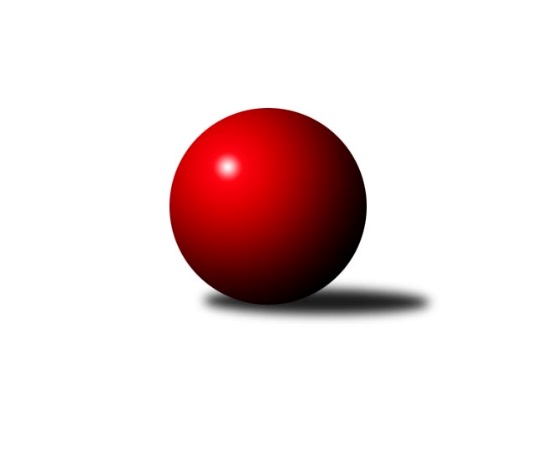 Č.2Ročník 2023/2024	19.5.2024 2. KLM A 2023/2024Statistika 2. kolaTabulka družstev:		družstvo	záp	výh	rem	proh	skore	sety	průměr	body	plné	dorážka	chyby	1.	KK Kosmonosy	2	2	0	0	13.0 : 3.0 	(30.0 : 18.0)	3401	4	2215	1186	17.5	2.	TJ Sokol Kdyně	2	2	0	0	13.0 : 3.0 	(26.5 : 21.5)	3308	4	2212	1096	26	3.	TJ Červený Kostelec	2	2	0	0	11.0 : 5.0 	(25.0 : 23.0)	3538	4	2331	1207	17	4.	SKK Podbořany	2	1	0	1	9.5 : 6.5 	(26.0 : 22.0)	3292	2	2233	1059	27.5	5.	TJ Sl. Kamenice nad Lipou	2	1	0	1	9.0 : 7.0 	(28.0 : 20.0)	3429	2	2275	1154	17	6.	TJ Lomnice	2	1	0	1	9.0 : 7.0 	(26.0 : 22.0)	3349	2	2204	1146	22.5	7.	KK Lokomotiva Tábor	2	1	0	1	7.0 : 9.0 	(22.5 : 25.5)	3385	2	2280	1105	27	8.	SKK Jičín	2	1	0	1	6.5 : 9.5 	(22.0 : 26.0)	3211	2	2232	980	39	9.	SKK Bohušovice	2	1	0	1	6.0 : 10.0 	(21.0 : 27.0)	3219	2	2163	1056	34	10.	SKK Rokycany B	2	0	0	2	6.0 : 10.0 	(21.0 : 27.0)	3260	0	2172	1088	27.5	11.	KK Konstruktiva Praha	2	0	0	2	4.0 : 12.0 	(22.0 : 26.0)	3303	0	2204	1099	35	12.	Kuželky Tehovec	2	0	0	2	2.0 : 14.0 	(18.0 : 30.0)	3217	0	2181	1037	37Tabulka doma:		družstvo	záp	výh	rem	proh	skore	sety	průměr	body	maximum	minimum	1.	TJ Sl. Kamenice nad Lipou	1	1	0	0	7.0 : 1.0 	(18.0 : 6.0)	3467	2	3467	3467	2.	SKK Podbořany	1	1	0	0	7.0 : 1.0 	(15.5 : 8.5)	3371	2	3371	3371	3.	TJ Sokol Kdyně	1	1	0	0	7.0 : 1.0 	(15.5 : 8.5)	3325	2	3325	3325	4.	TJ Lomnice	1	1	0	0	7.0 : 1.0 	(15.0 : 9.0)	3195	2	3195	3195	5.	KK Kosmonosy	1	1	0	0	6.0 : 2.0 	(15.0 : 9.0)	3378	2	3378	3378	6.	KK Lokomotiva Tábor	1	1	0	0	6.0 : 2.0 	(14.0 : 10.0)	3451	2	3451	3451	7.	TJ Červený Kostelec	1	1	0	0	6.0 : 2.0 	(13.0 : 11.0)	3667	2	3667	3667	8.	SKK Jičín	1	1	0	0	5.5 : 2.5 	(13.5 : 10.5)	3246	2	3246	3246	9.	SKK Bohušovice	1	1	0	0	5.0 : 3.0 	(15.0 : 9.0)	3238	2	3238	3238	10.	SKK Rokycany B	1	0	0	1	3.0 : 5.0 	(12.0 : 12.0)	3392	0	3392	3392	11.	KK Konstruktiva Praha	1	0	0	1	2.0 : 6.0 	(13.0 : 11.0)	3283	0	3283	3283	12.	Kuželky Tehovec	1	0	0	1	1.0 : 7.0 	(9.0 : 15.0)	3342	0	3342	3342Tabulka venku:		družstvo	záp	výh	rem	proh	skore	sety	průměr	body	maximum	minimum	1.	KK Kosmonosy	1	1	0	0	7.0 : 1.0 	(15.0 : 9.0)	3424	2	3424	3424	2.	TJ Sokol Kdyně	1	1	0	0	6.0 : 2.0 	(11.0 : 13.0)	3290	2	3290	3290	3.	TJ Červený Kostelec	1	1	0	0	5.0 : 3.0 	(12.0 : 12.0)	3409	2	3409	3409	4.	SKK Rokycany B	1	0	0	1	3.0 : 5.0 	(9.0 : 15.0)	3127	0	3127	3127	5.	SKK Podbořany	1	0	0	1	2.5 : 5.5 	(10.5 : 13.5)	3212	0	3212	3212	6.	TJ Lomnice	1	0	0	1	2.0 : 6.0 	(11.0 : 13.0)	3503	0	3503	3503	7.	TJ Sl. Kamenice nad Lipou	1	0	0	1	2.0 : 6.0 	(10.0 : 14.0)	3390	0	3390	3390	8.	KK Konstruktiva Praha	1	0	0	1	2.0 : 6.0 	(9.0 : 15.0)	3322	0	3322	3322	9.	Kuželky Tehovec	1	0	0	1	1.0 : 7.0 	(9.0 : 15.0)	3092	0	3092	3092	10.	KK Lokomotiva Tábor	1	0	0	1	1.0 : 7.0 	(8.5 : 15.5)	3318	0	3318	3318	11.	SKK Jičín	1	0	0	1	1.0 : 7.0 	(8.5 : 15.5)	3176	0	3176	3176	12.	SKK Bohušovice	1	0	0	1	1.0 : 7.0 	(6.0 : 18.0)	3200	0	3200	3200Tabulka podzimní části:		družstvo	záp	výh	rem	proh	skore	sety	průměr	body	doma	venku	1.	KK Kosmonosy	2	2	0	0	13.0 : 3.0 	(30.0 : 18.0)	3401	4 	1 	0 	0 	1 	0 	0	2.	TJ Sokol Kdyně	2	2	0	0	13.0 : 3.0 	(26.5 : 21.5)	3308	4 	1 	0 	0 	1 	0 	0	3.	TJ Červený Kostelec	2	2	0	0	11.0 : 5.0 	(25.0 : 23.0)	3538	4 	1 	0 	0 	1 	0 	0	4.	SKK Podbořany	2	1	0	1	9.5 : 6.5 	(26.0 : 22.0)	3292	2 	1 	0 	0 	0 	0 	1	5.	TJ Sl. Kamenice nad Lipou	2	1	0	1	9.0 : 7.0 	(28.0 : 20.0)	3429	2 	1 	0 	0 	0 	0 	1	6.	TJ Lomnice	2	1	0	1	9.0 : 7.0 	(26.0 : 22.0)	3349	2 	1 	0 	0 	0 	0 	1	7.	KK Lokomotiva Tábor	2	1	0	1	7.0 : 9.0 	(22.5 : 25.5)	3385	2 	1 	0 	0 	0 	0 	1	8.	SKK Jičín	2	1	0	1	6.5 : 9.5 	(22.0 : 26.0)	3211	2 	1 	0 	0 	0 	0 	1	9.	SKK Bohušovice	2	1	0	1	6.0 : 10.0 	(21.0 : 27.0)	3219	2 	1 	0 	0 	0 	0 	1	10.	SKK Rokycany B	2	0	0	2	6.0 : 10.0 	(21.0 : 27.0)	3260	0 	0 	0 	1 	0 	0 	1	11.	KK Konstruktiva Praha	2	0	0	2	4.0 : 12.0 	(22.0 : 26.0)	3303	0 	0 	0 	1 	0 	0 	1	12.	Kuželky Tehovec	2	0	0	2	2.0 : 14.0 	(18.0 : 30.0)	3217	0 	0 	0 	1 	0 	0 	1Tabulka jarní části:		družstvo	záp	výh	rem	proh	skore	sety	průměr	body	doma	venku	1.	TJ Sl. Kamenice nad Lipou	0	0	0	0	0.0 : 0.0 	(0.0 : 0.0)	0	0 	0 	0 	0 	0 	0 	0 	2.	SKK Podbořany	0	0	0	0	0.0 : 0.0 	(0.0 : 0.0)	0	0 	0 	0 	0 	0 	0 	0 	3.	SKK Rokycany B	0	0	0	0	0.0 : 0.0 	(0.0 : 0.0)	0	0 	0 	0 	0 	0 	0 	0 	4.	KK Kosmonosy	0	0	0	0	0.0 : 0.0 	(0.0 : 0.0)	0	0 	0 	0 	0 	0 	0 	0 	5.	Kuželky Tehovec	0	0	0	0	0.0 : 0.0 	(0.0 : 0.0)	0	0 	0 	0 	0 	0 	0 	0 	6.	TJ Lomnice	0	0	0	0	0.0 : 0.0 	(0.0 : 0.0)	0	0 	0 	0 	0 	0 	0 	0 	7.	TJ Sokol Kdyně	0	0	0	0	0.0 : 0.0 	(0.0 : 0.0)	0	0 	0 	0 	0 	0 	0 	0 	8.	SKK Jičín	0	0	0	0	0.0 : 0.0 	(0.0 : 0.0)	0	0 	0 	0 	0 	0 	0 	0 	9.	TJ Červený Kostelec	0	0	0	0	0.0 : 0.0 	(0.0 : 0.0)	0	0 	0 	0 	0 	0 	0 	0 	10.	KK Lokomotiva Tábor	0	0	0	0	0.0 : 0.0 	(0.0 : 0.0)	0	0 	0 	0 	0 	0 	0 	0 	11.	SKK Bohušovice	0	0	0	0	0.0 : 0.0 	(0.0 : 0.0)	0	0 	0 	0 	0 	0 	0 	0 	12.	KK Konstruktiva Praha	0	0	0	0	0.0 : 0.0 	(0.0 : 0.0)	0	0 	0 	0 	0 	0 	0 	0 Zisk bodů pro družstvo:		jméno hráče	družstvo	body	zápasy	v %	dílčí body	sety	v %	1.	Václav Posejpal 	KK Konstruktiva Praha  	2	/	2	(100%)	7	/	8	(88%)	2.	Jiří Vondráček 	KK Kosmonosy  	2	/	2	(100%)	7	/	8	(88%)	3.	Daniel Neumann 	TJ Červený Kostelec   	2	/	2	(100%)	7	/	8	(88%)	4.	Miroslav Knespl 	TJ Lomnice 	2	/	2	(100%)	6	/	8	(75%)	5.	Petr Tepličanec 	KK Konstruktiva Praha  	2	/	2	(100%)	6	/	8	(75%)	6.	Antonín Valeška 	TJ Lomnice 	2	/	2	(100%)	6	/	8	(75%)	7.	Viktor Pytlík 	TJ Sokol Kdyně 	2	/	2	(100%)	6	/	8	(75%)	8.	Petr Vaněk 	TJ Červený Kostelec   	2	/	2	(100%)	6	/	8	(75%)	9.	Luboš Beneš 	KK Kosmonosy  	2	/	2	(100%)	6	/	8	(75%)	10.	Jiří Benda ml.	TJ Sokol Kdyně 	2	/	2	(100%)	6	/	8	(75%)	11.	Ondřej Mrkos 	TJ Červený Kostelec   	2	/	2	(100%)	5	/	8	(63%)	12.	Jindřich Dvořák 	TJ Sokol Kdyně 	2	/	2	(100%)	5	/	8	(63%)	13.	Jaromír Fabián 	KK Kosmonosy  	2	/	2	(100%)	5	/	8	(63%)	14.	Karel Dúška 	TJ Sl. Kamenice nad Lipou 	2	/	2	(100%)	5	/	8	(63%)	15.	Vladimír Šána 	SKK Podbořany  	2	/	2	(100%)	4.5	/	8	(56%)	16.	Libor Bureš 	SKK Rokycany B 	2	/	2	(100%)	4	/	8	(50%)	17.	Stanislav Rada 	SKK Podbořany  	2	/	2	(100%)	4	/	8	(50%)	18.	Jaroslav Wagner 	SKK Podbořany  	1.5	/	2	(75%)	5	/	8	(63%)	19.	Karel Koubek 	SKK Rokycany B 	1	/	1	(100%)	3	/	4	(75%)	20.	Josef Krotký 	TJ Lomnice 	1	/	1	(100%)	3	/	4	(75%)	21.	Agaton Plaňanský ml.	SKK Jičín 	1	/	1	(100%)	2	/	4	(50%)	22.	Pavel Honsa 	SKK Rokycany B 	1	/	1	(100%)	2	/	4	(50%)	23.	Tomáš Bajtalon 	KK Kosmonosy  	1	/	1	(100%)	2	/	4	(50%)	24.	Miroslav Votápek 	TJ Sl. Kamenice nad Lipou 	1	/	1	(100%)	2	/	4	(50%)	25.	Aleš Kloutvor 	SKK Jičín 	1	/	1	(100%)	2	/	4	(50%)	26.	Milan Perníček 	SKK Bohušovice 	1	/	2	(50%)	6	/	8	(75%)	27.	Ondřej Novák 	KK Lokomotiva Tábor 	1	/	2	(50%)	6	/	8	(75%)	28.	Petr Fara 	SKK Rokycany B 	1	/	2	(50%)	5	/	8	(63%)	29.	Stanislav Novák 	TJ Lomnice 	1	/	2	(50%)	5	/	8	(63%)	30.	Dušan Plocek 	KK Kosmonosy  	1	/	2	(50%)	5	/	8	(63%)	31.	Filip Bajer 	KK Kosmonosy  	1	/	2	(50%)	5	/	8	(63%)	32.	Jakub Šmidlík 	Kuželky Tehovec  	1	/	2	(50%)	5	/	8	(63%)	33.	Lukáš Dúška 	TJ Sl. Kamenice nad Lipou 	1	/	2	(50%)	5	/	8	(63%)	34.	Václav Rychtařík ml.	TJ Sl. Kamenice nad Lipou 	1	/	2	(50%)	5	/	8	(63%)	35.	Agaton Plaňanský st.	SKK Jičín 	1	/	2	(50%)	4.5	/	8	(56%)	36.	Josef Vejvara 	SKK Jičín 	1	/	2	(50%)	4.5	/	8	(56%)	37.	Radek Dvořák 	SKK Podbořany  	1	/	2	(50%)	4.5	/	8	(56%)	38.	Zdeněk Kamiš 	KK Lokomotiva Tábor 	1	/	2	(50%)	4.5	/	8	(56%)	39.	Kamil Ausbuher 	SKK Podbořany  	1	/	2	(50%)	4	/	8	(50%)	40.	Petr Šindelář 	TJ Sl. Kamenice nad Lipou 	1	/	2	(50%)	4	/	8	(50%)	41.	Filip Löffelmann 	TJ Sokol Kdyně 	1	/	2	(50%)	4	/	8	(50%)	42.	Martin Perníček 	SKK Bohušovice 	1	/	2	(50%)	4	/	8	(50%)	43.	Zdeněk Chvátal 	TJ Lomnice 	1	/	2	(50%)	3	/	8	(38%)	44.	Jaroslav Procházka 	Kuželky Tehovec  	1	/	2	(50%)	3	/	8	(38%)	45.	Tomáš Timura 	TJ Sokol Kdyně 	1	/	2	(50%)	3	/	8	(38%)	46.	Jakub Wenzel 	TJ Červený Kostelec   	1	/	2	(50%)	3	/	8	(38%)	47.	Tomáš Svoboda 	SKK Bohušovice 	1	/	2	(50%)	3	/	8	(38%)	48.	David Kášek 	KK Lokomotiva Tábor 	1	/	2	(50%)	3	/	8	(38%)	49.	Oldřich Roubek 	KK Lokomotiva Tábor 	1	/	2	(50%)	3	/	8	(38%)	50.	Jakub Dařílek 	SKK Bohušovice 	1	/	2	(50%)	3	/	8	(38%)	51.	Jaroslav Mihál 	KK Lokomotiva Tábor 	1	/	2	(50%)	3	/	8	(38%)	52.	Roman Pytlík 	SKK Rokycany B 	1	/	2	(50%)	3	/	8	(38%)	53.	Jiří Benda st.	TJ Sokol Kdyně 	1	/	2	(50%)	2.5	/	8	(31%)	54.	Tomáš Hanuš 	SKK Jičín 	0.5	/	2	(25%)	3	/	8	(38%)	55.	Jiří Ouhel 	TJ Sl. Kamenice nad Lipou 	0	/	1	(0%)	2	/	4	(50%)	56.	Jaromír Hnát 	SKK Bohušovice 	0	/	1	(0%)	2	/	4	(50%)	57.	David Novák 	Kuželky Tehovec  	0	/	1	(0%)	2	/	4	(50%)	58.	Karel Smažík 	KK Lokomotiva Tábor 	0	/	1	(0%)	2	/	4	(50%)	59.	Štěpán Diosegi 	TJ Lomnice 	0	/	1	(0%)	2	/	4	(50%)	60.	František Černý 	SKK Jičín 	0	/	1	(0%)	2	/	4	(50%)	61.	Štěpán Schuster 	TJ Červený Kostelec   	0	/	1	(0%)	1	/	4	(25%)	62.	Petr Šmidlík 	Kuželky Tehovec  	0	/	1	(0%)	1	/	4	(25%)	63.	Jan Barchánek 	KK Konstruktiva Praha  	0	/	1	(0%)	1	/	4	(25%)	64.	Luboš Kolařík 	SKK Jičín 	0	/	1	(0%)	1	/	4	(25%)	65.	Jiří Vaňata 	KK Lokomotiva Tábor 	0	/	1	(0%)	1	/	4	(25%)	66.	Michal Ostatnický 	KK Konstruktiva Praha  	0	/	1	(0%)	1	/	4	(25%)	67.	Jaroslav Pleticha st.	KK Konstruktiva Praha  	0	/	1	(0%)	1	/	4	(25%)	68.	Tomáš Havel 	SKK Rokycany B 	0	/	1	(0%)	1	/	4	(25%)	69.	Dominik Černý 	SKK Rokycany B 	0	/	1	(0%)	0	/	4	(0%)	70.	Petr Novák 	KK Kosmonosy  	0	/	1	(0%)	0	/	4	(0%)	71.	Martin Mýl 	TJ Červený Kostelec   	0	/	1	(0%)	0	/	4	(0%)	72.	Jaroslav Ondráček 	SKK Bohušovice 	0	/	1	(0%)	0	/	4	(0%)	73.	Zdeněk Zahrádka 	KK Konstruktiva Praha  	0	/	1	(0%)	0	/	4	(0%)	74.	Jaroslav Lefner 	SKK Podbořany  	0	/	2	(0%)	4	/	8	(50%)	75.	Lukáš Dařílek 	SKK Bohušovice 	0	/	2	(0%)	3	/	8	(38%)	76.	Martin Prokůpek 	SKK Rokycany B 	0	/	2	(0%)	3	/	8	(38%)	77.	Jakub Vojáček 	Kuželky Tehovec  	0	/	2	(0%)	3	/	8	(38%)	78.	Daniel Balcar 	TJ Červený Kostelec   	0	/	2	(0%)	3	/	8	(38%)	79.	Jaroslav Soukup 	SKK Jičín 	0	/	2	(0%)	3	/	8	(38%)	80.	Pavel Kohlíček 	KK Konstruktiva Praha  	0	/	2	(0%)	3	/	8	(38%)	81.	Tibor Machala 	KK Konstruktiva Praha  	0	/	2	(0%)	3	/	8	(38%)	82.	Martin Bílek 	Kuželky Tehovec  	0	/	2	(0%)	2	/	8	(25%)	83.	Jiří Šťastný 	Kuželky Tehovec  	0	/	2	(0%)	2	/	8	(25%)	84.	Jiří Běloch 	TJ Lomnice 	0	/	2	(0%)	1	/	8	(13%)Průměry na kuželnách:		kuželna	průměr	plné	dorážka	chyby	výkon na hráče	1.	SKK Nachod, 1-4	3585	2332	1252	18.5	(597.5)	2.	Tábor, 1-4	3420	2290	1130	19.5	(570.1)	3.	SKK Rokycany, 1-4	3400	2240	1160	21.0	(566.8)	4.	Poděbrady, 1-4	3383	2234	1149	21.0	(563.8)	5.	KK Kosmonosy, 3-6	3350	2195	1154	25.0	(558.3)	6.	Podbořany, 1-4	3344	2261	1083	26.0	(557.4)	7.	Kamenice, 1-4	3333	2247	1086	32.0	(555.6)	8.	KK Konstruktiva Praha, 1-6	3286	2214	1072	33.0	(547.8)	9.	TJ Sokol Kdyně, 1-4	3250	2195	1055	33.0	(541.8)	10.	SKK Jičín, 1-4	3229	2237	992	35.5	(538.2)	11.	Bohušovice, 1-4	3182	2116	1066	27.0	(530.4)	12.	Lomnice, 1-4	3143	2135	1008	35.5	(523.9)Nejlepší výkony na kuželnách:SKK Nachod, 1-4TJ Červený Kostelec  	3667	2. kolo	Petr Vaněk 	TJ Červený Kostelec  	637	2. koloTJ Lomnice	3503	2. kolo	Daniel Neumann 	TJ Červený Kostelec  	632	2. kolo		. kolo	Antonín Valeška 	TJ Lomnice	621	2. kolo		. kolo	Ondřej Mrkos 	TJ Červený Kostelec  	617	2. kolo		. kolo	Štěpán Schuster 	TJ Červený Kostelec  	612	2. kolo		. kolo	Miroslav Knespl 	TJ Lomnice	597	2. kolo		. kolo	Stanislav Novák 	TJ Lomnice	593	2. kolo		. kolo	Jiří Běloch 	TJ Lomnice	585	2. kolo		. kolo	Jakub Wenzel 	TJ Červený Kostelec  	585	2. kolo		. kolo	Daniel Balcar 	TJ Červený Kostelec  	584	2. koloTábor, 1-4KK Lokomotiva Tábor	3451	2. kolo	Václav Rychtařík ml.	TJ Sl. Kamenice nad Lipou	620	2. koloTJ Sl. Kamenice nad Lipou	3390	2. kolo	Jaroslav Mihál 	KK Lokomotiva Tábor	594	2. kolo		. kolo	Ondřej Novák 	KK Lokomotiva Tábor	588	2. kolo		. kolo	David Kášek 	KK Lokomotiva Tábor	584	2. kolo		. kolo	Zdeněk Kamiš 	KK Lokomotiva Tábor	580	2. kolo		. kolo	Jiří Ouhel 	TJ Sl. Kamenice nad Lipou	576	2. kolo		. kolo	Karel Dúška 	TJ Sl. Kamenice nad Lipou	557	2. kolo		. kolo	Oldřich Roubek 	KK Lokomotiva Tábor	553	2. kolo		. kolo	Karel Smažík 	KK Lokomotiva Tábor	552	2. kolo		. kolo	Petr Šindelář 	TJ Sl. Kamenice nad Lipou	547	2. koloSKK Rokycany, 1-4TJ Červený Kostelec  	3409	1. kolo	Ondřej Mrkos 	TJ Červený Kostelec  	602	1. koloSKK Rokycany B	3392	1. kolo	Daniel Neumann 	TJ Červený Kostelec  	600	1. kolo		. kolo	Karel Koubek 	SKK Rokycany B	598	1. kolo		. kolo	Petr Vaněk 	TJ Červený Kostelec  	586	1. kolo		. kolo	Martin Prokůpek 	SKK Rokycany B	584	1. kolo		. kolo	Libor Bureš 	SKK Rokycany B	580	1. kolo		. kolo	Daniel Balcar 	TJ Červený Kostelec  	577	1. kolo		. kolo	Petr Fara 	SKK Rokycany B	562	1. kolo		. kolo	Tomáš Havel 	SKK Rokycany B	538	1. kolo		. kolo	Roman Pytlík 	SKK Rokycany B	530	1. koloPoděbrady, 1-4KK Kosmonosy 	3424	2. kolo	Jiří Vondráček 	KK Kosmonosy 	591	2. koloKuželky Tehovec 	3342	2. kolo	Jaroslav Procházka 	Kuželky Tehovec 	590	2. kolo		. kolo	Luboš Beneš 	KK Kosmonosy 	588	2. kolo		. kolo	Jakub Šmidlík 	Kuželky Tehovec 	579	2. kolo		. kolo	Filip Bajer 	KK Kosmonosy 	575	2. kolo		. kolo	Dušan Plocek 	KK Kosmonosy 	573	2. kolo		. kolo	Jiří Šťastný 	Kuželky Tehovec 	557	2. kolo		. kolo	Tomáš Bajtalon 	KK Kosmonosy 	550	2. kolo		. kolo	Jaromír Fabián 	KK Kosmonosy 	547	2. kolo		. kolo	Jakub Vojáček 	Kuželky Tehovec 	544	2. koloKK Kosmonosy, 3-6KK Kosmonosy 	3378	1. kolo	Luboš Beneš 	KK Kosmonosy 	599	1. koloKK Konstruktiva Praha 	3322	1. kolo	Jiří Vondráček 	KK Kosmonosy 	588	1. kolo		. kolo	Václav Posejpal 	KK Konstruktiva Praha 	583	1. kolo		. kolo	Filip Bajer 	KK Kosmonosy 	568	1. kolo		. kolo	Pavel Kohlíček 	KK Konstruktiva Praha 	559	1. kolo		. kolo	Jaromír Fabián 	KK Kosmonosy 	558	1. kolo		. kolo	Petr Tepličanec 	KK Konstruktiva Praha 	555	1. kolo		. kolo	Zdeněk Zahrádka 	KK Konstruktiva Praha 	548	1. kolo		. kolo	Jan Barchánek 	KK Konstruktiva Praha 	543	1. kolo		. kolo	Tibor Machala 	KK Konstruktiva Praha 	534	1. koloPodbořany, 1-4SKK Podbořany 	3371	1. kolo	Radek Dvořák 	SKK Podbořany 	590	1. koloKK Lokomotiva Tábor	3318	1. kolo	Vladimír Šána 	SKK Podbořany 	570	1. kolo		. kolo	Jaroslav Wagner 	SKK Podbořany 	569	1. kolo		. kolo	Zdeněk Kamiš 	KK Lokomotiva Tábor	563	1. kolo		. kolo	Jiří Vaňata 	KK Lokomotiva Tábor	560	1. kolo		. kolo	Jaroslav Mihál 	KK Lokomotiva Tábor	557	1. kolo		. kolo	Kamil Ausbuher 	SKK Podbořany 	557	1. kolo		. kolo	Stanislav Rada 	SKK Podbořany 	553	1. kolo		. kolo	Ondřej Novák 	KK Lokomotiva Tábor	552	1. kolo		. kolo	David Kášek 	KK Lokomotiva Tábor	548	1. koloKamenice, 1-4TJ Sl. Kamenice nad Lipou	3467	1. kolo	Jakub Dařílek 	SKK Bohušovice	611	1. koloSKK Bohušovice	3200	1. kolo	Václav Rychtařík ml.	TJ Sl. Kamenice nad Lipou	602	1. kolo		. kolo	Miroslav Votápek 	TJ Sl. Kamenice nad Lipou	592	1. kolo		. kolo	Lukáš Dúška 	TJ Sl. Kamenice nad Lipou	583	1. kolo		. kolo	Milan Perníček 	SKK Bohušovice	582	1. kolo		. kolo	Karel Dúška 	TJ Sl. Kamenice nad Lipou	575	1. kolo		. kolo	Jiří Ouhel 	TJ Sl. Kamenice nad Lipou	565	1. kolo		. kolo	Petr Šindelář 	TJ Sl. Kamenice nad Lipou	550	1. kolo		. kolo	Tomáš Svoboda 	SKK Bohušovice	523	1. kolo		. kolo	Lukáš Dařílek 	SKK Bohušovice	509	1. koloKK Konstruktiva Praha, 1-6TJ Sokol Kdyně	3290	2. kolo	Petr Tepličanec 	KK Konstruktiva Praha 	590	2. koloKK Konstruktiva Praha 	3283	2. kolo	Jiří Benda ml.	TJ Sokol Kdyně	570	2. kolo		. kolo	Filip Löffelmann 	TJ Sokol Kdyně	565	2. kolo		. kolo	Jindřich Dvořák 	TJ Sokol Kdyně	562	2. kolo		. kolo	Pavel Kohlíček 	KK Konstruktiva Praha 	559	2. kolo		. kolo	Michal Ostatnický 	KK Konstruktiva Praha 	551	2. kolo		. kolo	Václav Posejpal 	KK Konstruktiva Praha 	540	2. kolo		. kolo	Jaroslav Pleticha st.	KK Konstruktiva Praha 	538	2. kolo		. kolo	Viktor Pytlík 	TJ Sokol Kdyně	538	2. kolo		. kolo	Tomáš Timura 	TJ Sokol Kdyně	530	2. koloTJ Sokol Kdyně, 1-4TJ Sokol Kdyně	3325	1. kolo	Jiří Benda ml.	TJ Sokol Kdyně	574	1. koloSKK Jičín	3176	1. kolo	Viktor Pytlík 	TJ Sokol Kdyně	567	1. kolo		. kolo	Jiří Benda st.	TJ Sokol Kdyně	554	1. kolo		. kolo	Jindřich Dvořák 	TJ Sokol Kdyně	552	1. kolo		. kolo	Aleš Kloutvor 	SKK Jičín	544	1. kolo		. kolo	Tomáš Timura 	TJ Sokol Kdyně	542	1. kolo		. kolo	Filip Löffelmann 	TJ Sokol Kdyně	536	1. kolo		. kolo	Josef Vejvara 	SKK Jičín	534	1. kolo		. kolo	Luboš Kolařík 	SKK Jičín	534	1. kolo		. kolo	Jaroslav Soukup 	SKK Jičín	522	1. koloSKK Jičín, 1-4SKK Jičín	3246	2. kolo	Josef Vejvara 	SKK Jičín	582	2. koloSKK Podbořany 	3212	2. kolo	Radek Dvořák 	SKK Podbořany 	570	2. kolo		. kolo	Vladimír Šána 	SKK Podbořany 	552	2. kolo		. kolo	Agaton Plaňanský ml.	SKK Jičín	550	2. kolo		. kolo	František Černý 	SKK Jičín	550	2. kolo		. kolo	Stanislav Rada 	SKK Podbořany 	542	2. kolo		. kolo	Jaroslav Lefner 	SKK Podbořany 	532	2. kolo		. kolo	Jaroslav Soukup 	SKK Jičín	531	2. kolo		. kolo	Jaroslav Wagner 	SKK Podbořany 	521	2. kolo		. kolo	Tomáš Hanuš 	SKK Jičín	521	2. koloBohušovice, 1-4SKK Bohušovice	3238	2. kolo	Milan Perníček 	SKK Bohušovice	585	2. koloSKK Rokycany B	3127	2. kolo	Roman Pytlík 	SKK Rokycany B	578	2. kolo		. kolo	Jakub Dařílek 	SKK Bohušovice	555	2. kolo		. kolo	Tomáš Svoboda 	SKK Bohušovice	550	2. kolo		. kolo	Martin Perníček 	SKK Bohušovice	541	2. kolo		. kolo	Pavel Honsa 	SKK Rokycany B	530	2. kolo		. kolo	Libor Bureš 	SKK Rokycany B	525	2. kolo		. kolo	Petr Fara 	SKK Rokycany B	516	2. kolo		. kolo	Lukáš Dařílek 	SKK Bohušovice	504	2. kolo		. kolo	Martin Prokůpek 	SKK Rokycany B	504	2. koloLomnice, 1-4TJ Lomnice	3195	1. kolo	Jakub Šmidlík 	Kuželky Tehovec 	583	1. koloKuželky Tehovec 	3092	1. kolo	Josef Krotký 	TJ Lomnice	558	1. kolo		. kolo	Stanislav Novák 	TJ Lomnice	552	1. kolo		. kolo	Antonín Valeška 	TJ Lomnice	532	1. kolo		. kolo	Miroslav Knespl 	TJ Lomnice	527	1. kolo		. kolo	Jaroslav Procházka 	Kuželky Tehovec 	520	1. kolo		. kolo	Jiří Běloch 	TJ Lomnice	513	1. kolo		. kolo	Zdeněk Chvátal 	TJ Lomnice	513	1. kolo		. kolo	David Novák 	Kuželky Tehovec 	511	1. kolo		. kolo	Jiří Šťastný 	Kuželky Tehovec 	510	1. koloČetnost výsledků:	7.0 : 1.0	4x	6.0 : 2.0	3x	5.5 : 2.5	1x	5.0 : 3.0	1x	3.0 : 5.0	1x	2.0 : 6.0	1x	1.0 : 7.0	1x